   Световой райдер группы Мельница 22-23 год.(Залы до 1000 мест, отдельно обсуждаются большие площадки, спорткомплексы, фестивали и прочее).1.Головы Led Wash (Mac Quantum, K-20, Robe 600/800/1200 или качественные аналоги)-18 штук. 10 на фермах над сценой, 2 на тотемах высотой 1.5-2метра, 6-на выносной ферме. Если в зале невозможно нормально повесить вынос(хотя бы 2-3 метра от края сцены), просьба заранее обсудить этот момент.2. Головы Spot или BSW (Axcor, Viper, Viva CMY, Scenius,Mythos, Pointe или качественные аналоги-14 штук. 10 на фермах над сценой, 4 на кофрах.3.Стробоскопы Martin Atomic 3000(лампа)-3 штуки на полу.4. Hazer масляный с вентилятором и управлением по dmx. df-50 или аналоги 2 штуки.Важно: жидкость должна быть фирменной без запаха.5.Blinder x 4 lamp (ламповые)-5 шт. 4 на ферме над сценой, 1 на полу.6. Пульт привозит световик группы. Просьба, заранее выслать dmx chart от небиблиотечных приборов. Место под пульт в центре зала рядом со звукорежиссером.7. Группа привозит свой видеопроектор и задник(экран), нужна розетка 220 в районе подиума и штанкет или ферма за контровой фермой. Если же на площадке есть led экран, входящий в аренду, просьба заранее об этом оповестить видиоинженера группы.8. Одежда сцены-черный кабинет.9. На время чека и концерта нужны 3 рации. Одна на пультовой, вторая у техника на сцене, третяя запасная (возможно местному, чтоб свет в зале выключал).10. Сигнал либо через физический dmx, либо через artgate, никаких wi-fiГотовность площадки за 6 часов до начала концерта. Все приборы должны быть в рабочем состоянии, лампы свежие, оптика чистая. Необходимо присутствие местного техника сцены к приезду персонала группы.   Схемы развеса приведены ниже.   Согласование данного райдера обязательно.    С уважением, Гамзаев Дмитрий.    8-916-301-8399    gamzaev-dima@rambler.ru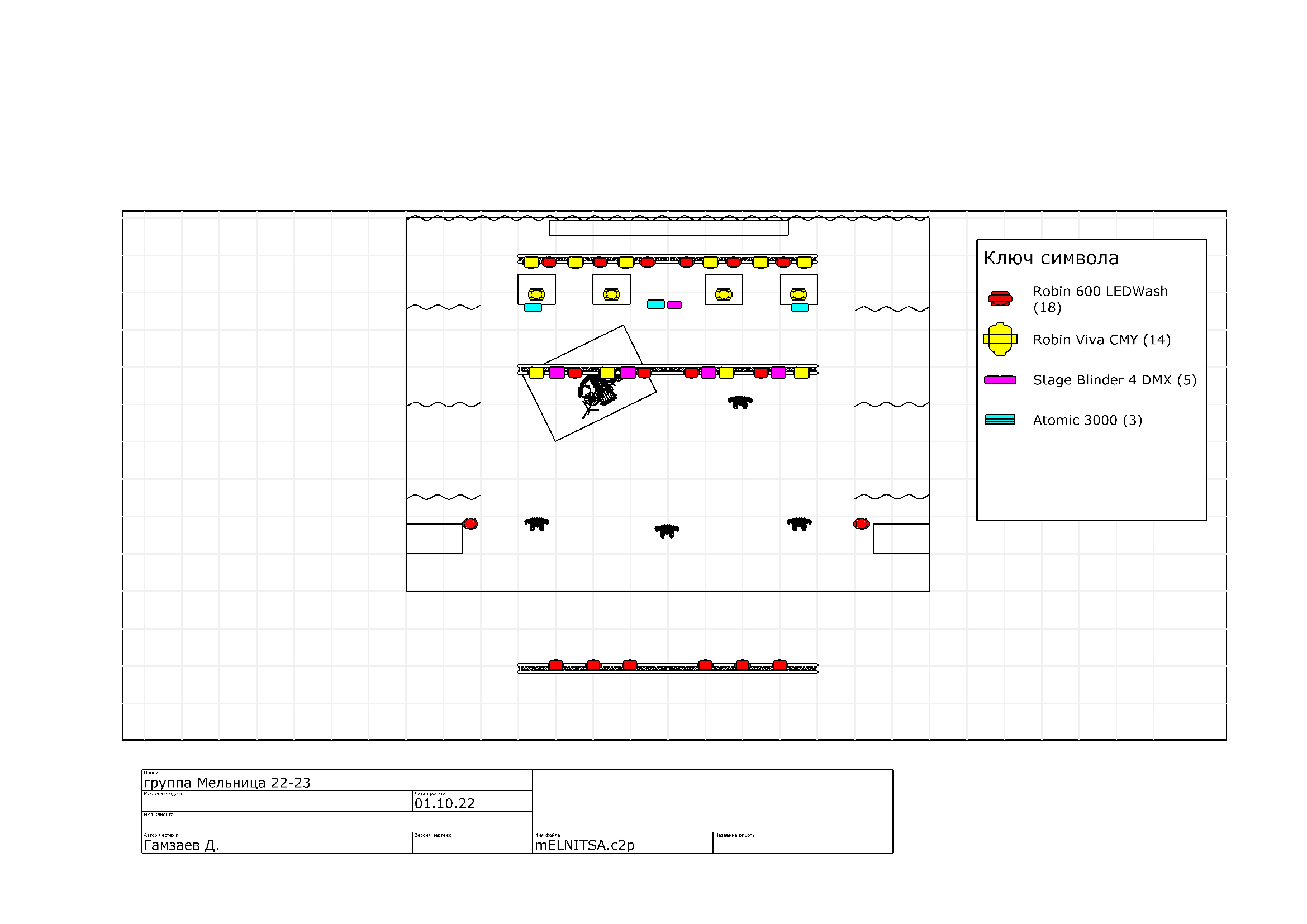 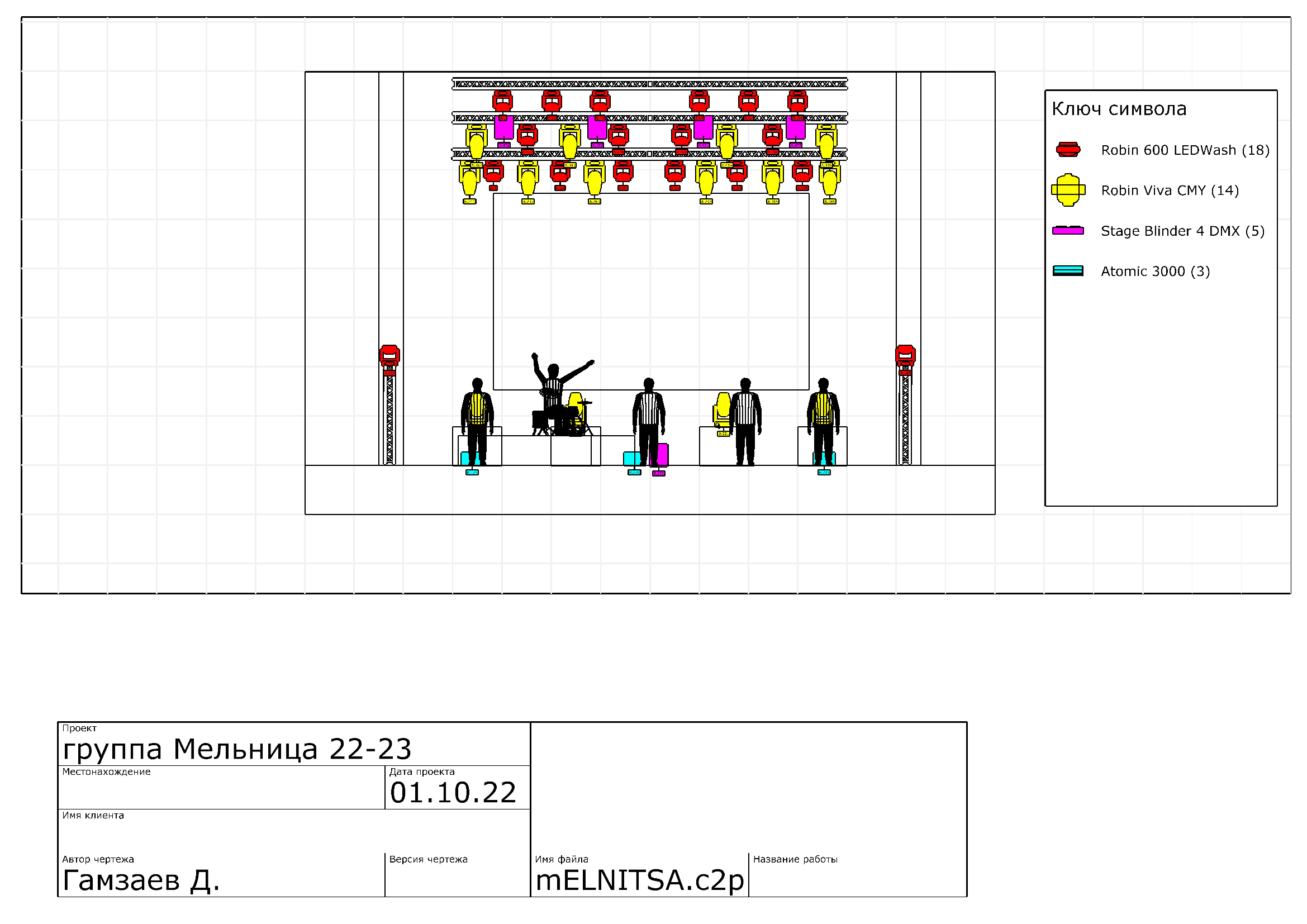 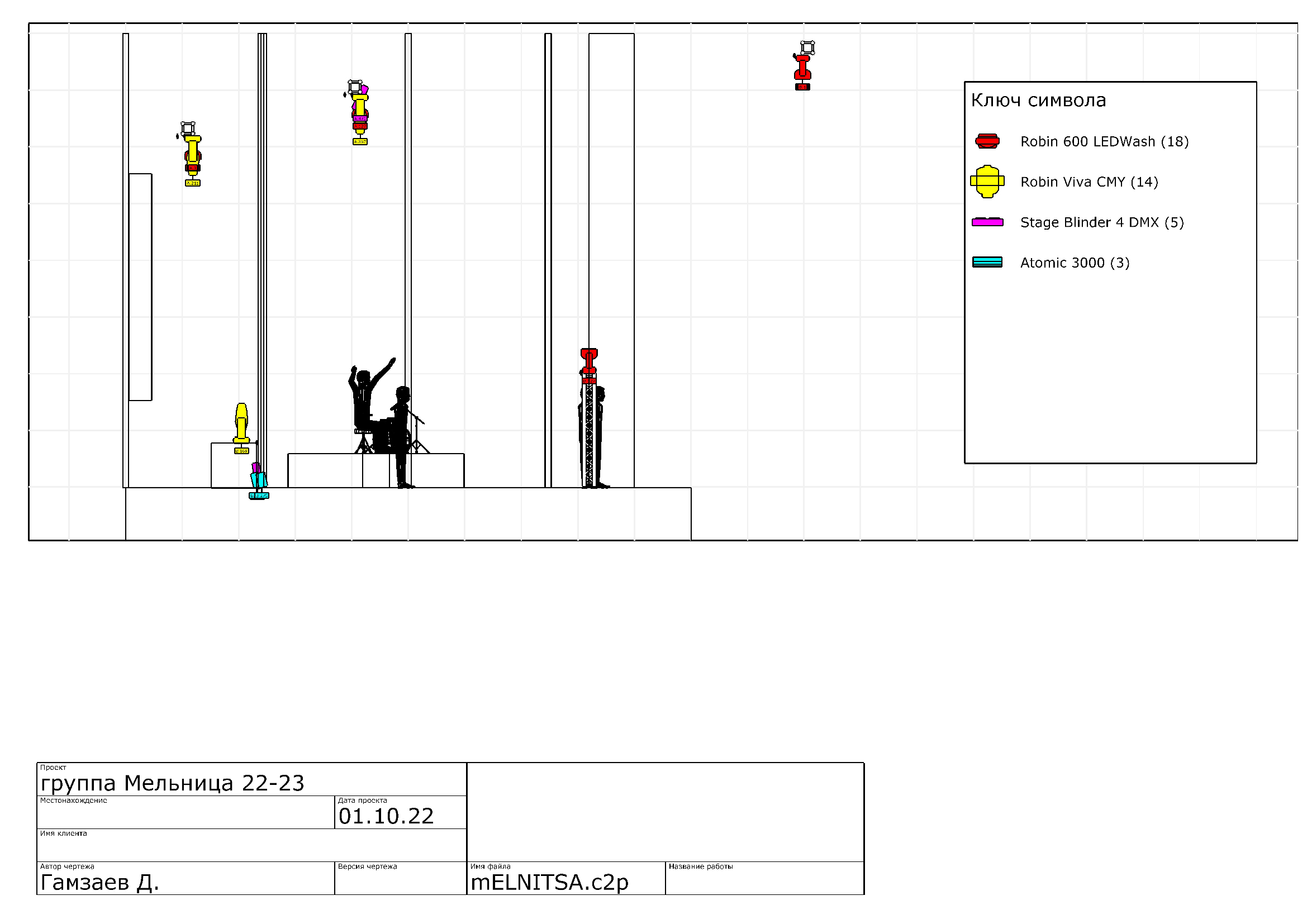 